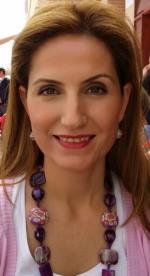 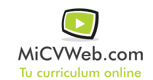 ESTUDIOSRELACIONES LABORALES 6/2000DiplomadoGestión de RR.HH., Prevención de Riesgos Laborales, Nóminas, Derecho Administrativo, D. Procesal, Psicología aplicada al trabajo, Organización del Trabajo, Economía, Estadística, Seguridad Social.. Recursos Humanos E.U. RR.LL. UCLM. ALBACETEEXPERIENCIA LABORALCUCHILLERÍA ALBACETE, S.L. 2/2015-9/2015
Otro no especificado (Atención al cliente) Administrativa
ALBACETE (ALBACETE)
Atención clientes  venta on-ine y telefónica, exportación , dependienta en tienda, actualización de tarifas, mantenimiento de página web, facturación y administración, compras y gestión de stock, contabilidad,  logística  preparación de envíos nacionales e internacionales ACEITES MAYO, S.L. 12/2014-1/2015
Producción, taller y fábrica (Marketing) Administrativa
ALBACETE España
Atención clientes  venta on-ine y telefónica, exportación , dependienta en tienda, actualización de tarifas, mantenimiento de página web, facturación y administración, compras y gestión de stock, contabilidad,  logística  preparación de envíos nacionales e internacionales ADIMPO, S.A. 9/2002-7/2013
Informática (Atención al cliente) Administrativa
Recepcionista  Centralita Telefónica : Recepción, filtro y distribución de todas las llamadas. Auxiliar de RR.HH.  gestión de altas y bajas del personal  control y seguimiento de permisos, fichajes e incidencias  mantenimiento de la intranet  comunicados internos Compras Nacional: gestión y control del stock, pedidos a proveedores nacionales y extranjeros, actualización de recepción de stock, gestión del defectuoso y devoluciones, estudios de estimación de beneficios.Compras Internacional  Francia : gestión y control del stock del almacén francés, pedidos a proveedores internacionales, actualización stock, gestión de defectuoso y devoluciones.
ALBACETE EspañaInformación adicional<p class="MsoNormal" style="text-align:justify">&nbsp; &nbsp; &nbsp; &nbsp; &nbsp; &nbsp; &nbsp; &nbsp; &nbsp;&nbsp;SoyDiplomada en RR.LL. con Alto nivel de Inglés y larga experiencia en trabajos deatención al público, nacional e internacional,&nbsp;que comprenden la mayoría de departamentos de las empresas, desde ventashasta logística, pasando por compras y gestión de devoluciones a proveedores.</p><p class="MsoNormal" style="text-align:justify"><o:p></o:p></p><p class="MsoNormal" style="text-align:justify"><o:p>&nbsp;</o:p></p><p class="MsoNormal" style="text-align:justify">&nbsp;&nbsp;&nbsp;&nbsp;&nbsp;&nbsp;&nbsp;&nbsp;&nbsp;&nbsp;&nbsp;&nbsp;&nbsp;&nbsp;&nbsp;&nbsp;&nbsp; Miformación y experiencia me permiten proporcionar respuestas eficaces a losdiversos contratiempos que surgen en el desarrollo de la labor profesional, asícomo desarrollar los trabajos de administración y ventas&nbsp; con la soltura y determinación requeridas, ylos niveles adecuados para poder trabajar en equipo&nbsp; y llevar a cabo la optimización de los resultadosesperados.<o:p></o:p></p><p class="MsoNormal" style="text-align:justify"><o:p>&nbsp;</o:p></p><p class="MsoNormal" style="text-align:justify">&nbsp;&nbsp;&nbsp;&nbsp;&nbsp;&nbsp;&nbsp;&nbsp;&nbsp;&nbsp;&nbsp;&nbsp;&nbsp;&nbsp;&nbsp;&nbsp;&nbsp; Metienen a su entera disposición para aclarar cualquier duda o hacerles llegarreferencias sobre mi desarrollo profesional en anteriores empresas. <o:p></o:p></p><p class="MsoNormal" style="text-align:justify"><o:p>&nbsp;</o:p></p><p class="MsoNormal" style="text-align:justify">&nbsp;&nbsp;&nbsp;&nbsp;&nbsp;&nbsp;&nbsp;&nbsp;&nbsp;&nbsp;&nbsp;&nbsp;&nbsp;&nbsp;&nbsp;&nbsp;&nbsp; Sinotro particular, <o:p></o:p></p><p class="MsoNormal" style="text-align:justify"><o:p>&nbsp;</o:p></p><p class="MsoNormal">&nbsp;&nbsp;&nbsp;&nbsp;&nbsp;&nbsp;&nbsp;&nbsp;&nbsp;&nbsp;&nbsp;&nbsp;&nbsp;&nbsp;&nbsp;&nbsp;&nbsp; EstherIglesias Álvarez.<o:p></o:p></p><!--EndFragment--><!--EndFragment--> Información adicional<p class="MsoNormal" style="text-align:justify">&nbsp; &nbsp; &nbsp; &nbsp; &nbsp; &nbsp; &nbsp; &nbsp; &nbsp;&nbsp;SoyDiplomada en RR.LL. con Alto nivel de Inglés y larga experiencia en trabajos deatención al público, nacional e internacional,&nbsp;que comprenden la mayoría de departamentos de las empresas, desde ventashasta logística, pasando por compras y gestión de devoluciones a proveedores.</p><p class="MsoNormal" style="text-align:justify"><o:p></o:p></p><p class="MsoNormal" style="text-align:justify"><o:p>&nbsp;</o:p></p><p class="MsoNormal" style="text-align:justify">&nbsp;&nbsp;&nbsp;&nbsp;&nbsp;&nbsp;&nbsp;&nbsp;&nbsp;&nbsp;&nbsp;&nbsp;&nbsp;&nbsp;&nbsp;&nbsp;&nbsp; Miformación y experiencia me permiten proporcionar respuestas eficaces a losdiversos contratiempos que surgen en el desarrollo de la labor profesional, asícomo desarrollar los trabajos de administración y ventas&nbsp; con la soltura y determinación requeridas, ylos niveles adecuados para poder trabajar en equipo&nbsp; y llevar a cabo la optimización de los resultadosesperados.<o:p></o:p></p><p class="MsoNormal" style="text-align:justify"><o:p>&nbsp;</o:p></p><p class="MsoNormal" style="text-align:justify">&nbsp;&nbsp;&nbsp;&nbsp;&nbsp;&nbsp;&nbsp;&nbsp;&nbsp;&nbsp;&nbsp;&nbsp;&nbsp;&nbsp;&nbsp;&nbsp;&nbsp; Metienen a su entera disposición para aclarar cualquier duda o hacerles llegarreferencias sobre mi desarrollo profesional en anteriores empresas. <o:p></o:p></p><p class="MsoNormal" style="text-align:justify"><o:p>&nbsp;</o:p></p><p class="MsoNormal" style="text-align:justify">&nbsp;&nbsp;&nbsp;&nbsp;&nbsp;&nbsp;&nbsp;&nbsp;&nbsp;&nbsp;&nbsp;&nbsp;&nbsp;&nbsp;&nbsp;&nbsp;&nbsp; Sinotro particular, <o:p></o:p></p><p class="MsoNormal" style="text-align:justify"><o:p>&nbsp;</o:p></p><p class="MsoNormal">&nbsp;&nbsp;&nbsp;&nbsp;&nbsp;&nbsp;&nbsp;&nbsp;&nbsp;&nbsp;&nbsp;&nbsp;&nbsp;&nbsp;&nbsp;&nbsp;&nbsp; EstherIglesias Álvarez.<o:p></o:p></p><!--EndFragment--><!--EndFragment--> Información adicional<p class="MsoNormal" style="text-align:justify">&nbsp; &nbsp; &nbsp; &nbsp; &nbsp; &nbsp; &nbsp; &nbsp; &nbsp;&nbsp;SoyDiplomada en RR.LL. con Alto nivel de Inglés y larga experiencia en trabajos deatención al público, nacional e internacional,&nbsp;que comprenden la mayoría de departamentos de las empresas, desde ventashasta logística, pasando por compras y gestión de devoluciones a proveedores.</p><p class="MsoNormal" style="text-align:justify"><o:p></o:p></p><p class="MsoNormal" style="text-align:justify"><o:p>&nbsp;</o:p></p><p class="MsoNormal" style="text-align:justify">&nbsp;&nbsp;&nbsp;&nbsp;&nbsp;&nbsp;&nbsp;&nbsp;&nbsp;&nbsp;&nbsp;&nbsp;&nbsp;&nbsp;&nbsp;&nbsp;&nbsp; Miformación y experiencia me permiten proporcionar respuestas eficaces a losdiversos contratiempos que surgen en el desarrollo de la labor profesional, asícomo desarrollar los trabajos de administración y ventas&nbsp; con la soltura y determinación requeridas, ylos niveles adecuados para poder trabajar en equipo&nbsp; y llevar a cabo la optimización de los resultadosesperados.<o:p></o:p></p><p class="MsoNormal" style="text-align:justify"><o:p>&nbsp;</o:p></p><p class="MsoNormal" style="text-align:justify">&nbsp;&nbsp;&nbsp;&nbsp;&nbsp;&nbsp;&nbsp;&nbsp;&nbsp;&nbsp;&nbsp;&nbsp;&nbsp;&nbsp;&nbsp;&nbsp;&nbsp; Metienen a su entera disposición para aclarar cualquier duda o hacerles llegarreferencias sobre mi desarrollo profesional en anteriores empresas. <o:p></o:p></p><p class="MsoNormal" style="text-align:justify"><o:p>&nbsp;</o:p></p><p class="MsoNormal" style="text-align:justify">&nbsp;&nbsp;&nbsp;&nbsp;&nbsp;&nbsp;&nbsp;&nbsp;&nbsp;&nbsp;&nbsp;&nbsp;&nbsp;&nbsp;&nbsp;&nbsp;&nbsp; Sinotro particular, <o:p></o:p></p><p class="MsoNormal" style="text-align:justify"><o:p>&nbsp;</o:p></p><p class="MsoNormal">&nbsp;&nbsp;&nbsp;&nbsp;&nbsp;&nbsp;&nbsp;&nbsp;&nbsp;&nbsp;&nbsp;&nbsp;&nbsp;&nbsp;&nbsp;&nbsp;&nbsp; EstherIglesias Álvarez.<o:p></o:p></p><!--EndFragment--><!--EndFragment--> 